Kindermaten 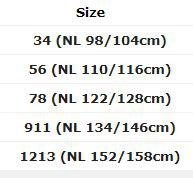 Unisex maten 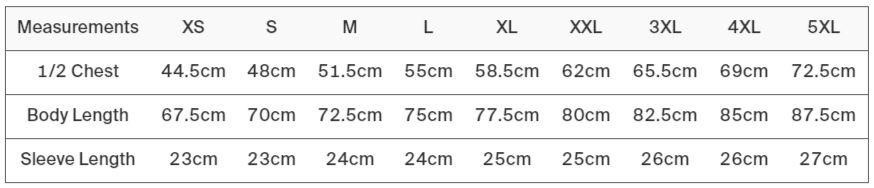 